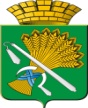 ГЛАВА КАМЫШЛОВСКОГО ГОРОДСКОГО ОКРУГАП О С Т А Н О В Л Е Н И Еот 07.04.2015 года   № 587г.  КамышловО проведении месячника по санитарной очистке и благоустройству территории Камышловского городского округа в 2015 годуВ целях повышения уровня благоустройства, санитарного состояния территории Камышловского городского округа, руководствуясь «Схемой санитарной очистки и механизированной очистки улиц города Камышлова до 2020 года», в соответствии с «Правилами благоустройства, обеспечения санитарного содержания территории Камышловского городского округа», утверждённых решением Думы Камышловского городского округа № 297 от 14.05.2009 года, с изменениями, утвержденными решением Думы Камышловского городского округа № 390 от 30.10.2014 годаПОСТАНОВИЛ:1. Провести:1.1. Месячник по благоустройству и санитарной очистке территории Камышловского городского округа с 06.04.2015 по 06.05.2015 г.1.2. Общегородской субботник, посвященный празднованию 70-летия Победы в Великой Отечественной Войне по санитарной очистке территории Камышловского городского округа с 17.04.2015 г. по 27.04.2015 года. 2. Утвердить:2.1. состав штаба по организации и контролю за проведением месячника (прилагается);2.2. перечень  автобусных остановок, закрепленных за предприятиями и учреждениями города Камышлова (прилагается);2.3. перечень памятников, закрепленных за предприятиями и учреждениями г. Камышлова (прилагается);2.4. перечень улиц и территорий, закрепленных за предприятиями и организациями Камышловского городского округа (прилагается);2.5. перечень  ответственных лиц администрации Камышловского городского округа (прилагается).3. Штабу по организации и контролю за проведением месячника: 3.1. работу начать с 06.04.2015 года;   3.2. привлекать к организации и проведению месячника организации всех форм собственности, а также учащихся, студентов, население;   3.3. координировать работу по проведению месячника;         3.4. в период с 06 апреля по 06 мая 2013 года осуществлять еженедельную контрольную проверку выполнения Правил благоустройства, обеспечения санитарного содержания территории Камышловского городского округа», утверждённых решением Думы Камышловского городского округа № 297 от 14.05.2009 года, с изменениями, утвержденными решением Думы Камышловского городского округа № 390 от 30.10.2014 года с составлением актов о правонарушениях при проведении работ.4. Рекомендовать:4.1. Руководителям предприятий, организаций, учреждений города (всех форм собственности), индивидуальным предпринимателям, населению принять активное участие в проведении месячника по благоустройству и санитарной очистке территории Камышловского городского округа, путем проведения субботника на собственных территориях, прилегающих территориях (до проезжей части дорог), а также территориях, закрепленных настоящим постановлением;    4.2. Управляющим компаниям (ООО «Городская управляющая компания – Камышлов» Турышеву А.Г, ООО «Эстра-УК» Карелину Б.И), товариществам собственников жилья, осуществляющим управление и содержание жилищного фонда:4.2.1. организовать работу по уборке придомовых территорий с привлечением жителей домов и обеспечением инструментом и материалом для уборки. Обратить особое внимание на уборку внутриквартальных дорог и тротуаров общего пользования на территориях многоквартирных домов. Произвести санитарную стрижку деревьев и кустарников, убрать отсев и мусор. 4.2.2. в срок до 10.04.2015 года представить график проведения вывозки мусора с территорий жилых микрорайонов. График опубликовать в газете «Камышловские известия»;         4.2.3. представить в администрацию Камышловского городского округа список закрепленных приказом ответственных лиц – работников управляющих компаний, обслуживающих организаций за проведением месячника по благоустройству и санитарной очистке, субботника по жилым микрорайонам.4.3. Исполнительному директору ООО «Азурит - Сервис» А.М. Захарову:4.3.1. В установленный срок выполнить работы по санитарной очистке согласно муниципальному контракту № 05-ЭА-15 «Ликвидация несанкционированных свалок на территории г. Камышлова» территорий, не закрепленных за предприятиями и организациями города, в соответствии с графиком производства работ, указанных в  муниципальном контракте № 05-ЭА-15 «Ликвидация несанкционированных свалок на территории г. Камышлова».4.3.2. Составить совместно с председателями уличных комитетов, управляющими компаниями график вывоза мусора. График представить на заседание штаба 10 апреля 2015 года.    4.3.3.  Обеспечить своевременную вывозку мусора после общегородского субботника. Принять меры для недопущения возгорания мусорных куч.4.4. Директору МБУ «КБО» Д.А. Калмыкову обеспечить своевременную уборку территории объектов в соответствии с Приложением № 4 к муниципальному заданию на 2015 год, территорию Центральной площади, центрального городского сквера, ул. К.Маркса после проведения праздничных мероприятий, посвященных 70-летию Победы в Великой Отечественной Войне. Обратить особое внимание на выполнение работ по уборке территорий городских кладбищ.4.5. Предприятиям, организациям, учреждениям всех форм собственности, индивидуальным предпринимателям, собранный мусор вывозить за счет собственных средств.4.6. Начальнику ПЧ-18/6  ГКПТУ СО «ОПС Свердловской области №18» Р.В. Шевелеву:4.6.1. Обеспечить меры пожарной безопасности при проведении месячника по санитарной очистке и благоустройству территории Камышловского городского округа;4.6.2. Активизировать работу по пропаганде мероприятий пожарной безопасности в местных средства массовой информации.  4.7. Главному редактору газеты «Камышловские известия Озорнину С.В., начальнику отдела информации МБУ «КБО» Карнауховой И.А., директору ООО «Камышловское телевидение» Мишенькиной А.А. обеспечить мониторинг прохождения месячника по санитарной очистке и благоустройству территории Камышловского городского округа6. Данное постановление опубликовать в газете «Камышловские известия» и разместить на официальном сайте Камышловского городского округа.7. Контроль за выполнением настоящего постановления возложить на заместителя главы администрации Камышловского городского округа по городскому хозяйству Пушкарева М.М.И.о. главы администрации   Камышловского  городского округа                                                 М.М.ПушкаревСОСТАВ ШТАБАПО ОРГАНИЗАЦИИ И КОНТРОЛЮ ЗА ПРОВЕДЕНИЕМ МЕСЯЧНИКАНачальник штаба:Пушкарев М.М., заместитель главы администрации Камышловского городского округа по городскому хозяйству.Заместитель начальника штаба:Чикунова Т.А., председатель Думы Камышловского городского округа (по согласованию).Секретарь штаба:Котова С.О., ведущий специалист отдела жилищно-коммунального и городского хозяйства администрации Камышловского городского округа.Члены штаба:Рытов Н.А, заместитель председателя Думы Камышловского городского округа (по согласованию);Разин С.А.,  председатель комитета по городскому хозяйству и муниципальной собственности Думы Камышловского городского округа (по согласованию);Власова Е.Н., начальник отдела экономики администрации Камышловского городского округа;Соболева А.А., председатель комитета по образованию, культуре, спорту и делам молодежи администрации Камышловского городского округа;Лихачев Е.Э., ведущий специалист по муниципальному контролю администрации Камышловского городского округа;Удалов А.В., начальник отдела по вопросам ГО и ЧС администрации Камышловского городского округа;Калмыков Д.А., директор МБУ «Камышловская бюджетная организация»;            Турышев А.Г., директор ООО «Городская управляющая компания – Камышлов» (по согласованию);            Карелин Б.И.,  директор ООО  «Эстра-УК»  (по согласованию);Овчинникова С.М., главный инженер ООО «Азурит - Сервис» (по согласованию);Зайцев А.М., заместитель начальника полиции по охране общественного порядка ММО МВД России «Камышловский» (по согласованию);Ракульцев А.А., начальник отделения надзорной деятельности Камышловского ГО, МО Камышловский МР ГУ МЧС России по Свердловской области (по согласованию);Чернова Л.В., директор ООО «КамОЭкС» (по согласованию);Таусенев Д.В., директор МУП «Камышловское теплоснабжающее предприятие» (по согласованию);Сажаев С.Н., директор МУП «Водоканал Камышлов» (по согласованию);            Клементьев А.Ю., начальник Камышловского участка ГУП СО «Облкоммунэнерго» (по согласованию);           Темирбаев Р.М., председатель совета предпринимателей (по согласованию);Озорнин С.В., главный редактор газеты «Камышловские известия» (по согласованию);Мишенькина А.А., директор ООО «Камышловское телевидение» (по согласованию). ПЕРЕЧЕНЬавтобусных остановок, закрепленных за предприятиямии учреждениями города КамышловаПЕРЕЧЕНЬ памятников, закрепленных за предприятиями и учреждениями г. КамышловаПЕРЕЧЕНЬулиц и территорий, закрепленных за предприятиямии организациями Камышловского городского округаПЕРЕЧЕНЬответственных лиц администрации Камышловского городского округа и Думы Камышловского городского округаУТВЕРЖДЕНпостановлением главыКамышловского городского округаот 07.04.2015 года № 587УТВЕРЖДЕНпостановлением главыКамышловского городского округаот 07.04.2015 года № 587УТВЕРЖДЕНпостановлением главыКамышловского городского округаот 07.04.2015 года № 587№ п/пНазвание и адрес остановкиКол-воПредприятиеРуководитель1.«ДРСУ» ул.Энгельса1ИП Казанцева В.М.Сухоложское ДРСУЕ.Ю.Казанцева2.АЗС, ул.Энгельса11ИП Карелина И.В. И.В.Карелина 3.«М.Васильева»ул.М.Васильева11ООО «Азурит-Сервис»М.В.Кудрявцев 4.«Московская»ул. Энгельса11ИП Южаков С.ВС.В.Южаков 5.Педколледж,ул. Энгельса11ГБОУ СПО СО«Камышловский педагогический колледж»ИП Кинжатаева О.А.И.А.ЧернышевО.А.  Кинжатаева6.«Центральная площадь»,ул.Ленина11Уральский банк Сбербанка РФИП Юсуфов Ф.А.А.А.МихееваФ.А. Юсуфов7.«Автовокзал»ул. Куйбышева11ООО «Азурит-Сервис»ИП ШульгинМ.В.Кудрявцев Г.В.Шульгин 8.«Торговый центр»ул. Куйбышева11ООО «Азурит-Сервис»ИП Белькова Н.С.М.В.Кудрявцев 9.«Рабочая»ул. Рабочая11ИП Магеррамов Р.Г.ООО «Азурит-Сервис»Л.А. Боярских М.В.Кудрявцев 10«Горгаз»ул. Северная11ООО «Камышловский клеевой завод»КЭС г. КамышловаОАО «Уральские газовые сети»Ю.Е. БарахвостовС.А.Зуев11.«Гуманитарно-технологический техникум»11ГБОУ СПО СО «Камышловский гуманитарно-технологический техникум ООО « Азурит-Сервис»ИП Бердышева Ю.С. Е.В. БочкареваМ.В.Кудрявцев Ю.С.Бердышева 12.«Администрация»ул.Урицкого1ИП Авагян А.Ж.А.Ж.Авагян13.«Больница»ул.Фарфористов11ГБУЗ СО «Камышловская ЦРБ»И.В.ЗакачуринаМ.А.Вербицкая14.«Поликлиника»ул. Куйбышева1ГБУЗ СО «Камышловская ЦРБ»И.В.Закачурина15.«Урализолятор»1ОАО «Завод «Урализолятор»А.В.Тумаков 16.17.«Общежитие»ул. Строителей,441ООО  «Уральская диатомитовая компания»Е.А. Пономарев 18.«Семенова»ул. Семенова 1 «а»1ООО «Камышловский завод мозаичных плит»М.В. Бабарыкин 19.«Загородная»ул. Загородная1ООО «Азурит-Сервис»М.В.Кудрявцев С.В.ШироковскихИТОГО:40УТВЕРЖДЕНпостановлением главыКамышловского городского округаот 07.04.2015 года № 587№ п/пПамятникиОтветственные за содержание1.Памятник «В.И.Ленину»МБУ «КБО»2.Аллея СлавыМБУ «КБО»3.Памятник ЭстонцамООО «Азурит-Сервис»4.Могила Смирнова А.П.ООО «Азурит-Сервис»5.Могила Лемешева Н.П.ООО «Азурит- Сервис»6.Могила Кузнецовой А.П.Комитет по образованию, культуре, спорту и делам молодежи  администрации Камышловского городского округа7.Памятник Семену БудаковуООО «Азурит-Сервис»8.Памятник жертвам белогвардейского террора в г.Камышлове 1919г. ул.СевернаяМАОУ  «Лицей №5» 9.Памятник воинам-танкистамПриволжско – Уральский ВО воинская часть  7548510.Памятник ПобедыАМУ культуры «Центр культуры и досуга»11.Памятник погибшим коммунарамГБОУ НПО СО «Камышловское профессиональное училище-интернат для инвалидов»12.Экологическая тропаКлуб «Гренада», МАОУ ДОД «Дом детского творчества»13.Памятник жертвам белогвардейского террора в г.Камышлове 1919г.ООО «Клеевой завод»Детская организация «Алые паруса»14.Памятник погибшим матросам с броненосца «Потёмкин»ОАО «Камышловский завод  «Урализолятор»15.Братская могила Советских воинов умерших от ран в госпиталях города в 1943-1945 годыООО «Азурит-Сервис»16Мемориал воинам-интернационалистамОО «Совет ветеранов локальных войн»УТВЕРЖДЕНпостановлением главыКамышловского городского округаот 07.04.2015 года № 587№ п/пНаименование предприятий, организацийЗакрепленные территории1.Предприятия, организации, учреждения города всех форм собственности, юридические лица, физические лицаСобственные территории, прилегающие территории в границах собственных территорий до проезжей части дорог2.Дополнительно закрепленные территории:2.1.ГБОУ НПО СО «Камышловское профессиональное училище – интернат для инвалидов»»Сквер у Покровского собора2.2.МАОУ «Средняя общеобразовательная школа № 1»Сквер по ул. Куйбышева, от ул.Гагарина до жилого дома по ул. Куйбышева, д.25-а2.2.МАОУ «Средняя общеобразовательная школа № 58»Сквер по ул. Куйбышева, от ул.Гагарина до жилого дома по ул. Куйбышева, д.25-а2.3.МАОУ «Средняя общеобразовательная школа № 3»Сквер по ул.Свердлова от ул.Гагарина до ЦК иД2.3.ГБОУ СПО СО «Камышловский гуманитарно-технологический техникум»Сквер по ул.Свердлова от ул.Гагарина до ЦК иД2.4.МАОУ ДОД «Детско-юношеская спортивная школа»Сквер у спортзала по ул. Свердлова2.5.МАОУ «Основная образовательная школа № 7»Собственная территория, прилегающие территории2.6.МАОУ «Средняя общеобразовательная школа № 6»МАОУ ДОД «Дом детского творчества»Сквер по ул.Фарфористов (от жилого дома ул.Фарфористов,7 до торговых павильонов минус )2.7.ГП Дистанция пути Камышловское структурное подразделение Свердловская железная дорогаСанитарная зона ж/дороги в границах г.Камышлова2.8.ГБОУ СПО СО «Камышловский педагогический колледж»Сквер по ул.Маяковского2.9.ММО МВД России «Камышловский»Сквер ул.Свердлова – Маяковского2.10.ОАО «Объединенные электротехнические заводы ОАО «ЭЛТЕЗА» филиал «Камышловский электротехнический завод»Сквер ул.Фарфористов до жилого дома по ул.Фарфористов,92.11.ОАО «Завод «Урализолятор»Сквер ул.Фарфористов от территории завода до перекидного пешеходного моста2.12.МБУ «Камышловская бюджетная организация»Сквер по ул.К.Маркса2.13.Администрация Камышловского городского округаСквер ул.Свердлова2.14.ГБОУ СПО СО «Камышловский техникум промышленности и транспорта»Сквер по ул. Куйбышева от ул. Короткой вдоль забора дома № 3 по ул. ЖелезнодорожнойУТВЕРЖДЕНпостановлением главыКамышловского городского округаот 07.04.2015 года № 587№ п/пОтветственные лицаНомера уличных комитетов1.Пушкарев М.М.12,13,14,15,16,17,18,19,20,21,35,36,37,38,39,40Удалов А.В.13Шурова С.Г.12Андреев С.В.14Шваб И.А.15Кунщикова Т.Л.16Соболева А.А.17Власова А.Е.18Ефименко Н.С. (по согласованию)19Сенцова О.А.20Корьякина Л.В.21Боровягина Е.С.35Сенцова Е.В.36Мокроусова С.Н.37Несговорова В.В.38Никитина Е.В.39Чикунова Т.А. (по согласованию)402.Сухогузов С. А.22,23,24,25,26,27,28,29,30,31,32,33,34Нифонтова Т.В.22Соколова Р.Р.(по согласованию)23Разина Л.А.24Бессонов Е.А.(по согласованию)25Мишенькина А.А. (по согласованию)26Дегтярева С.А.27Котова С.О.28Себастьянова К. А 29Щипачева Т.П. (по согласованию)30Турышев А.Г. (по согласованию)31Михайлова Е.В.32Крупинина Л.В.33Разин С.А. (по согласованию)343.Половников А.В.1,2,3,4,5,6,7,8,9,10,11Бунькова И.В. (по согласованию)1Лихачев Е.Э.2Рытов Н.А. (по согласованию)3Солдатов А.Г. 4Подюкова С.А.5Фокина Е. В.6Елагина Т.В.7Пальцева Т. М.8Годовых Е.В.9Гаан А. И.10Макарова Н.Б.114.Колупаева Л.А.Контроль за уборкой собственных и прилегающих территорий учреждений образования и культуры5.Закачурина И.В.Контроль за уборкой собственных и прилегающих территорий ГБУЗ СО «Камышловская ЦРБ»6.Власова Е.Н.Контроль за уборкой собственных и прилегающих территорий юридических лиц и предпринимателей